NAGYKOVÁCSI NAGYKÖZSÉG ÖNKORMÁNYZATEGÉSZSÉGÜGYI ÉS SZOCIÁLIS BIZOTTSÁGELNÖKEMEGHÍVÓ Nagykovácsi Nagyközség ÖnkormányzatánakEgészségügyi és szociális bizottság  üléséreAz ülés helye: Vállalkozói Inkubátorház Időpontja: 2015. november 17. (kedd) 16.30 órakorNapirend: A helyi adókról szóló 33/2012 (XI. 26.) számú önkormányzati rendelet felülvizsgálata E – 133Előterjesztő: Kiszelné Mohos Katalin polgármesterElőadó: Papp István jegyzőTárgyalja: PB, EÜBDöntés a családsegítés és gyermekjóléti szolgáltatási feladatok ellátásáról E – 145Előterjesztő: Kiszelné Mohos Katalin polgármesterElőadó: Grégerné Papp Ildikó osztályvezetőTárgyalja: EÜBNagykovácsi, 2015. november 13.Dr. Szabó András sk.   Bizottsági elnök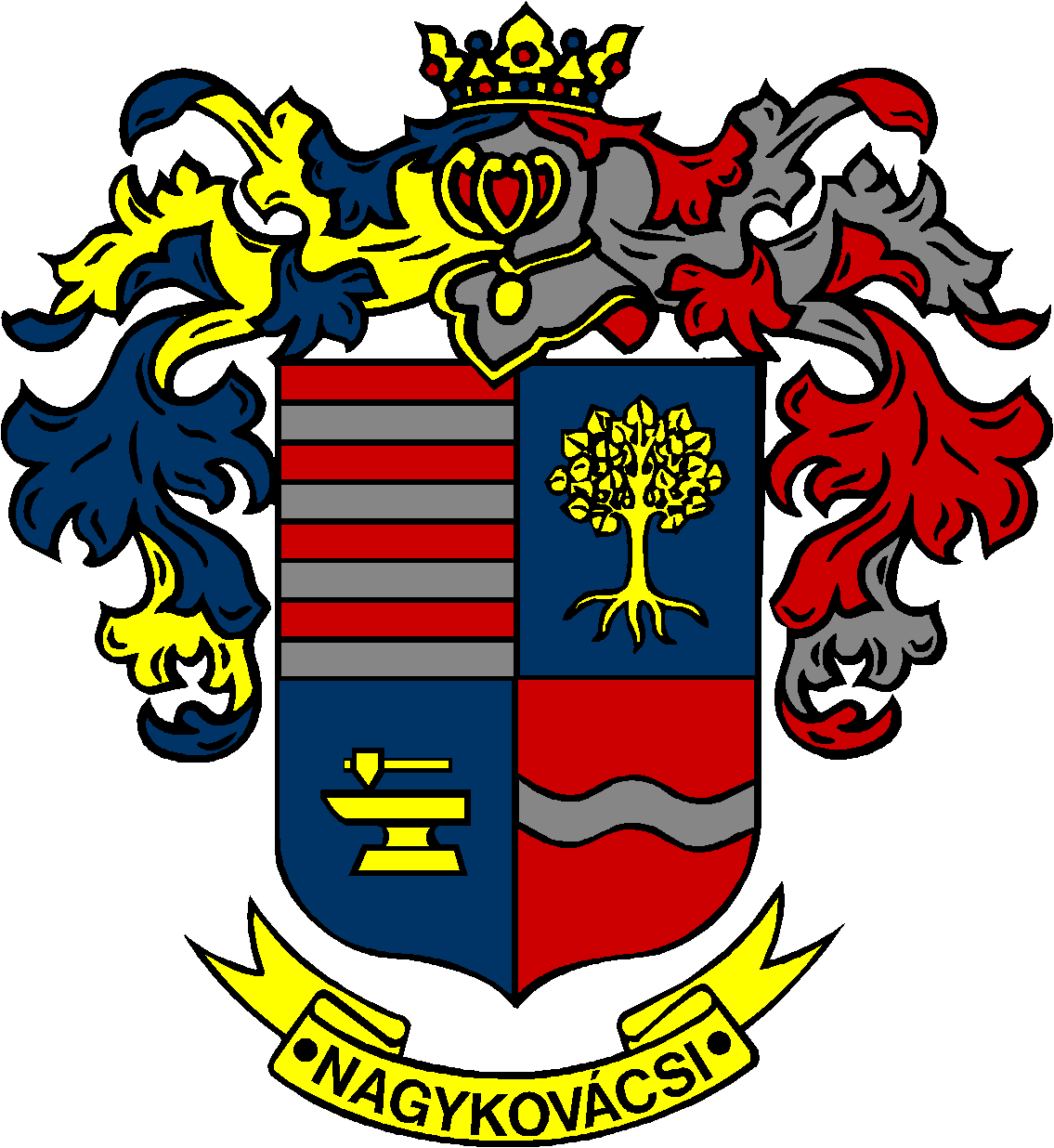 